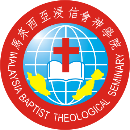 入学申请程序申请文件把以下文件电邮至注册部（chloeang@mbts.org.my）：填妥入学申请表格。为确保字体清晰，请以打字方法填写，勿以手写方法填写。* 欲晋升的马浸神校友仅需填妥表格中的A-F栏，另纸说明晋升原由（少于250字）。一篇您的信主及灵命成长历程见证（少于500字）。一篇您如何蒙主呼召进入全职事奉的见证（全修生）或修读本科的原由（非全修生）（少于500字）。最高学位的毕业文凭（包括神学及非神学类别）及成绩单（仅限神学类别）。个人近照。透过以下方法缴交入学申请费（恕不退还）马币一百元（马来西亚及发展中国家/区域）或美金五十元（先进国家/区域）。国外申请者在缴费前先向本院咨询缴费方法。到学院财务处缴交现金（勿邮寄现金）。透过银行汇款或转账至以下户口，并在缴费后请把收据电邮过来。使用电汇者（telegraphic transfer）需额外缴付美金四十元的手续费。银行：		CIMB Bank Berhad户口号码：	800 427 3936银行地址：	G-29 & 30, Jalan Fettes, Prima Tanjung Business Centre, 		11200 Tanjung Tokong,	Penang, Malaysia.拥户：		Malaysia Baptist Theological Seminary拥户地址：	40A-D, Mukim 17, Batu Ferringhi,		11100, Penang, Malaysia.拥户电话：	+ 604 8811078银行识别码：	CIBBMYKL / CIBBMYKLXXX透过 TransferWise（https://transferwise.com/invite/u/cheowc13）缴费。使用此方法者需额外缴付美金十元的手续费。审核过程本院在接获所有文件后（包括各推荐信）方开始审核申请。文件不齐者将不受理。入学申请的审核时间从数星期到三个月不定，取决于推荐人何时提供推荐信。若有需要，申请者将被要求参与面试（实体或线上）。本院会在审核后通知申请者其申请是否被批准。被录取者会收到本院的录取通知信（收到此通知信者方为本院生）。住宿生需在报到本院之前呈交医药和X-光报告。非住宿生无需呈交此报告。住宿住宿生必属全修生。宿舍分为男生宿舍及女生宿舍（一般上两人一房）及夫妻宿舍。家庭宿舍有限，需特别申请。学生身份全修生：全时间修读马浸神课程者，参与早会及其它校园活动。选修生：时常来本院上课但又因各种原因无法全时间修课、而只能选择性地上常规课程者。线上/网络生：通过线上/网络方式（无论同步或异步）完成课程者。综合生：以线上/网络方法上课，再加上每年一次或数次到槟城总院上密集课者。     * 请在选择格内打 入学申请表格（中文部）B. 课程C. 家庭背景D. 教育背景（包括基督教与非基督教，从最高学位开始）E. 最新工作（包括事工与职场，从最近期开始；欢迎附上工作履历表）F. 信主经历及教会背景G. 教会认同您有否与您的教会领袖 / 牧师分享您对此学科的申请？ 是		 否（请说明）他们是否认同？ 是		 否（请说明）您的教会领袖 / 牧师是否认同您的呼召？ * 注：仅供打算在教会全职服事者回答。 是		 否（请说明）您是否打算在修读完神学课程后，回国全时间服事？ * 注：仅供非大马籍申请者回答 。 是		 否（请说明）H. 医药健康调查问卷最近有否定期服食任何药物？ 没有		 有（请注明药物名称及服量）曾否有过任何严重病症，情绪问题，敏感，传染疾病或入院记录？ 没有		 有（请注明）现有的健康/ 情绪状况会否影响您在神学院的学习？ 没有		 有（请注明）最近的四个月内有否接受任何健康 / 心理检查？  没有		 有（请注明）I. 推荐人请列出二名教会领袖（牧者为其一）作推荐人（非家属）。本院将把推荐信电邮他们。若对方无法接收电邮，推荐人可以让其至亲或亲信代收及代发。 本院也会发一封教会/组织推荐信发给您。请把此文件打印出来，让可代表贵教会/组织的领袖们签署、盖章。推荐人1推荐人2J. 经费来源每位申请者须阐明在就读期间，经济来源：* 注：在申请入学期间，本院不会答应提供助学金，所以申请者不可将助学金列为经济来源。K. 遵守马浸神所有守则的信约A. 基本资料A. 基本资料A. 基本资料A. 基本资料A. 基本资料A. 基本资料A. 基本资料A. 基本资料A. 基本资料A. 基本资料A. 基本资料A. 基本资料A. 基本资料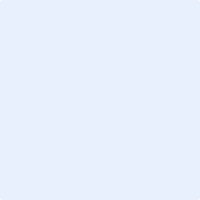 i)姓名姓名姓名姓名姓名姓名姓名姓名姓名姓名姓名中文姓名：英文姓名：ii)个人资料个人资料个人资料个人资料个人资料个人资料个人资料个人资料个人资料个人资料个人资料个人资料出生日期：	性别：	 男	 女	性别：	 男	 女	性别：	 男	 女	性别：	 男	 女	性别：	 男	 女	性别：	 男	 女国籍：国籍：国籍：国籍：身份证号码（大马公民）/ 护照号码（非大马公民）：身份证号码（大马公民）/ 护照号码（非大马公民）：身份证号码（大马公民）/ 护照号码（非大马公民）：身份证号码（大马公民）/ 护照号码（非大马公民）：持有任何大马长期签证（非大马公民）：持有任何大马长期签证（非大马公民）：持有任何大马长期签证（非大马公民）： 否	 是（请注明类型） 否	 是（请注明类型） 否	 是（请注明类型） 否	 是（请注明类型） 否	 是（请注明类型）iii)通讯资料通讯资料通讯资料通讯资料通讯资料通讯资料通讯资料通讯资料通讯资料通讯资料通讯资料通讯资料通讯资料电话（住家）：电话（住家）：电话（手提）：电话（手提）：电话（手提）：电邮：电邮：通讯地址：通讯地址：iv)紧急联络紧急联络紧急联络紧急联络紧急联络紧急联络紧急联络紧急联络紧急联络紧急联络紧急联络紧急联络紧急联络姓名：姓名：电话（手提）：电话（手提）：电话（手提）：关系：关系：i)学生身份学生身份 全修生*	 选修生	 线上/网络生		 综合生 全修生*	 选修生	 线上/网络生		 综合生 全修生*	 选修生	 线上/网络生		 综合生 全修生*	 选修生	 线上/网络生		 综合生 全修生*	 选修生	 线上/网络生		 综合生* 申请入住学院宿舍？ 	 是	 否* 申请入住学院宿舍？ 	 是	 否* 申请入住学院宿舍？ 	 是	 否* 申请入住学院宿舍？ 	 是	 否* 申请入住学院宿舍？ 	 是	 否ii)申请课程申请课程1.传道专职 神学学士 (BTH) 		 道学硕士 (MDIV) 神学学士 (BTH) 		 道学硕士 (MDIV) 神学学士 (BTH) 		 道学硕士 (MDIV) 神学学士 (BTH) 		 道学硕士 (MDIV) 神学学士 (BTH) 		 道学硕士 (MDIV)2.基督教研究基督教研究硕士 (MCS)	 基督教研究高等文凭 (GDIPCS)基督教研究硕士 (MCS)	 基督教研究高等文凭 (GDIPCS)基督教研究硕士 (MCS)	 基督教研究高等文凭 (GDIPCS)基督教研究硕士 (MCS)	 基督教研究高等文凭 (GDIPCS)基督教研究硕士 (MCS)	 基督教研究高等文凭 (GDIPCS) 基督教研究文凭 (DIPCS) 基督教研究文凭 (DIPCS) 基督教研究文凭 (DIPCS) 基督教研究文凭 (DIPCS) 基督教研究文凭 (DIPCS)3.晋升神学 晋升神学学士 (BTH CTE)	 晋升道学硕士 (MDIV CTE) 晋升神学学士 (BTH CTE)	 晋升道学硕士 (MDIV CTE) 晋升神学学士 (BTH CTE)	 晋升道学硕士 (MDIV CTE) 晋升神学学士 (BTH CTE)	 晋升道学硕士 (MDIV CTE) 晋升神学学士 (BTH CTE)	 晋升道学硕士 (MDIV CTE) 文学硕士 - 教牧学 (MAPS)	 文学硕士 - 儿童整全发展 (MAHCD) 文学硕士 - 教牧学 (MAPS)	 文学硕士 - 儿童整全发展 (MAHCD) 文学硕士 - 教牧学 (MAPS)	 文学硕士 - 儿童整全发展 (MAHCD) 文学硕士 - 教牧学 (MAPS)	 文学硕士 - 儿童整全发展 (MAHCD) 文学硕士 - 教牧学 (MAPS)	 文学硕士 - 儿童整全发展 (MAHCD)4.线上文学硕士及文凭跨文化研究 	 文学硕士 (MAIS)	 文凭 (DIPIS)跨文化研究 	 文学硕士 (MAIS)	 文凭 (DIPIS)跨文化研究 	 文学硕士 (MAIS)	 文凭 (DIPIS)跨文化研究 	 文学硕士 (MAIS)	 文凭 (DIPIS)跨文化研究 	 文学硕士 (MAIS)	 文凭 (DIPIS)线上文学硕士及文凭护教学		 文学硕士 (MAAP)	 文凭 (DIPAP)护教学		 文学硕士 (MAAP)	 文凭 (DIPAP)护教学		 文学硕士 (MAAP)	 文凭 (DIPAP)护教学		 文学硕士 (MAAP)	 文凭 (DIPAP)护教学		 文学硕士 (MAAP)	 文凭 (DIPAP)线上文学硕士及文凭职商事工	 文学硕士 (MAMM)	 文凭 (DIPMM)职商事工	 文学硕士 (MAMM)	 文凭 (DIPMM)职商事工	 文学硕士 (MAMM)	 文凭 (DIPMM)职商事工	 文学硕士 (MAMM)	 文凭 (DIPMM)职商事工	 文学硕士 (MAMM)	 文凭 (DIPMM)线上文学硕士及文凭圣经背景研究	 文学硕士 (MABB) 	 文凭 (DIPBB)圣经背景研究	 文学硕士 (MABB) 	 文凭 (DIPBB)圣经背景研究	 文学硕士 (MABB) 	 文凭 (DIPBB)圣经背景研究	 文学硕士 (MABB) 	 文凭 (DIPBB)圣经背景研究	 文学硕士 (MABB) 	 文凭 (DIPBB)线上文学硕士及文凭释经研究	 文学硕士 (MABI) 	 文凭 (DIPBI)		 释经研究	 文学硕士 (MABI) 	 文凭 (DIPBI)		 释经研究	 文学硕士 (MABI) 	 文凭 (DIPBI)		 释经研究	 文学硕士 (MABI) 	 文凭 (DIPBI)		 释经研究	 文学硕士 (MABI) 	 文凭 (DIPBI)		 教会辅导	 文学硕士 (MACC) 	 文凭 (DIPCC)教会辅导	 文学硕士 (MACC) 	 文凭 (DIPCC)教会辅导	 文学硕士 (MACC) 	 文凭 (DIPCC)教会辅导	 文学硕士 (MACC) 	 文凭 (DIPCC)教会辅导	 文学硕士 (MACC) 	 文凭 (DIPCC)基督教教育	 文学硕士 (MACE) 	 文凭 (DIPCE)基督教教育	 文学硕士 (MACE) 	 文凭 (DIPCE)基督教教育	 文学硕士 (MACE) 	 文凭 (DIPCE)基督教教育	 文学硕士 (MACE) 	 文凭 (DIPCE)基督教教育	 文学硕士 (MACE) 	 文凭 (DIPCE)青少年事工	 文学硕士 (MAYM) 	 文凭 (DIPYM)	青少年事工	 文学硕士 (MAYM) 	 文凭 (DIPYM)	青少年事工	 文学硕士 (MAYM) 	 文凭 (DIPYM)	青少年事工	 文学硕士 (MAYM) 	 文凭 (DIPYM)	青少年事工	 文学硕士 (MAYM) 	 文凭 (DIPYM)	策略性远见	 文学硕士 (MASF) 	 文凭 (DIPSF)策略性远见	 文学硕士 (MASF) 	 文凭 (DIPSF)策略性远见	 文学硕士 (MASF) 	 文凭 (DIPSF)策略性远见	 文学硕士 (MASF) 	 文凭 (DIPSF)策略性远见	 文学硕士 (MASF) 	 文凭 (DIPSF)5.其他 请注明：iii)入学学期 *入学学期 * 一月		 六月		年份： 一月		 六月		年份：*校园实体课程的正式学年于一月开始。线上 / 网络生没有固定的开课时间，被录取后就可以开始上课。*校园实体课程的正式学年于一月开始。线上 / 网络生没有固定的开课时间，被录取后就可以开始上课。*校园实体课程的正式学年于一月开始。线上 / 网络生没有固定的开课时间，被录取后就可以开始上课。*校园实体课程的正式学年于一月开始。线上 / 网络生没有固定的开课时间，被录取后就可以开始上课。*校园实体课程的正式学年于一月开始。线上 / 网络生没有固定的开课时间，被录取后就可以开始上课。*校园实体课程的正式学年于一月开始。线上 / 网络生没有固定的开课时间，被录取后就可以开始上课。*校园实体课程的正式学年于一月开始。线上 / 网络生没有固定的开课时间，被录取后就可以开始上课。i)婚姻状况 未婚		 已婚		 守寡 未婚		 已婚		 守寡 未婚		 已婚		 守寡 未婚		 已婚		 守寡 未婚		 已婚		 守寡 未婚		 已婚		 守寡 未婚		 已婚		 守寡 未婚		 已婚		 守寡 分居		 离婚		 离婚及再婚 分居		 离婚		 离婚及再婚 分居		 离婚		 离婚及再婚 分居		 离婚		 离婚及再婚 分居		 离婚		 离婚及再婚 分居		 离婚		 离婚及再婚 分居		 离婚		 离婚及再婚 分居		 离婚		 离婚及再婚ii)仅供分居 / 离婚 / 离婚及再婚者回答仅供分居 / 离婚 / 离婚及再婚者回答仅供分居 / 离婚 / 离婚及再婚者回答仅供分居 / 离婚 / 离婚及再婚者回答仅供分居 / 离婚 / 离婚及再婚者回答仅供分居 / 离婚 / 离婚及再婚者回答仅供分居 / 离婚 / 离婚及再婚者回答仅供分居 / 离婚 / 离婚及再婚者回答仅供分居 / 离婚 / 离婚及再婚者回答分居 / 离婚日期：分居 / 离婚日期：再婚日期：再婚日期：再婚日期：分居 / 离婚原因：分居 / 离婚原因：分居 / 离婚原因：分居 / 离婚原因：iii)配偶资料（仅供已婚者回答）配偶资料（仅供已婚者回答）配偶资料（仅供已婚者回答）配偶资料（仅供已婚者回答）配偶资料（仅供已婚者回答）配偶资料（仅供已婚者回答）配偶资料（仅供已婚者回答）配偶资料（仅供已婚者回答）配偶资料（仅供已婚者回答）姓名：电话（手提）：职业：职业：配偶是否支持您到马浸神修读神学？	 是		 否配偶是否支持您到马浸神修读神学？	 是		 否配偶是否支持您到马浸神修读神学？	 是		 否配偶是否支持您到马浸神修读神学？	 是		 否配偶是否支持您到马浸神修读神学？	 是		 否配偶是否支持您到马浸神修读神学？	 是		 否配偶是否支持您到马浸神修读神学？	 是		 否配偶是否支持您到马浸神修读神学？	 是		 否配偶是否支持您到马浸神修读神学？	 是		 否修读期间，是否携眷同来长住？*	 是		 否修读期间，是否携眷同来长住？*	 是		 否修读期间，是否携眷同来长住？*	 是		 否修读期间，是否携眷同来长住？*	 是		 否修读期间，是否携眷同来长住？*	 是		 否修读期间，是否携眷同来长住？*	 是		 否修读期间，是否携眷同来长住？*	 是		 否修读期间，是否携眷同来长住？*	 是		 否修读期间，是否携眷同来长住？*	 是		 否* 仅供来自槟城以外地区及打算搬到槟城的申请者回答。* 仅供来自槟城以外地区及打算搬到槟城的申请者回答。* 仅供来自槟城以外地区及打算搬到槟城的申请者回答。* 仅供来自槟城以外地区及打算搬到槟城的申请者回答。* 仅供来自槟城以外地区及打算搬到槟城的申请者回答。* 仅供来自槟城以外地区及打算搬到槟城的申请者回答。* 仅供来自槟城以外地区及打算搬到槟城的申请者回答。* 仅供来自槟城以外地区及打算搬到槟城的申请者回答。* 仅供来自槟城以外地区及打算搬到槟城的申请者回答。iv)孩子资料（仅供已婚者回答）孩子资料（仅供已婚者回答）孩子资料（仅供已婚者回答）孩子资料（仅供已婚者回答）孩子资料（仅供已婚者回答）孩子资料（仅供已婚者回答）孩子资料（仅供已婚者回答）孩子资料（仅供已婚者回答）孩子资料（仅供已婚者回答）姓名姓名姓名姓名姓名姓名出生年份出生年份性别（男 / 女）1. 男	 女2. 男	 女3. 男	 女4. 男	 女5. 男	 女v)双亲资料（仅供单身者回答）双亲资料（仅供单身者回答）双亲资料（仅供单身者回答）双亲资料（仅供单身者回答）双亲资料（仅供单身者回答）双亲资料（仅供单身者回答）双亲资料（仅供单身者回答）双亲资料（仅供单身者回答）双亲资料（仅供单身者回答）姓名（父亲）：电话（手提）：职业：职业：姓名（母亲）：电话（手提）：职业：职业：就读年份所得学位学府      -            -            -            -            -            -      任职年份职位公司 / 组织      -            -            -            -            -            -      i)信主经历信主经历信主经历信主经历信主经历信主经历信主经历信主经历信主经历信主经历信主经历信主经历受洗年份：受洗年份：施行洗礼的教会：施行洗礼的教会：ii)隶属教会（会籍）或例常聚会之教会隶属教会（会籍）或例常聚会之教会隶属教会（会籍）或例常聚会之教会隶属教会（会籍）或例常聚会之教会隶属教会（会籍）或例常聚会之教会隶属教会（会籍）或例常聚会之教会隶属教会（会籍）或例常聚会之教会隶属教会（会籍）或例常聚会之教会隶属教会（会籍）或例常聚会之教会隶属教会（会籍）或例常聚会之教会隶属教会（会籍）或例常聚会之教会隶属教会（会籍）或例常聚会之教会教会名字（中）：（中）：（中）：地点 / 地区：地点 / 地区：（英）：（英）：（英）：宗派： 浸信会	 卫理公会	 圣公会	 长老会	 巴色会 浸信会	 卫理公会	 圣公会	 长老会	 巴色会 浸信会	 卫理公会	 圣公会	 长老会	 巴色会 浸信会	 卫理公会	 圣公会	 长老会	 巴色会 浸信会	 卫理公会	 圣公会	 长老会	 巴色会 浸信会	 卫理公会	 圣公会	 长老会	 巴色会 浸信会	 卫理公会	 圣公会	 长老会	 巴色会 浸信会	 卫理公会	 圣公会	 长老会	 巴色会 浸信会	 卫理公会	 圣公会	 长老会	 巴色会 浸信会	 卫理公会	 圣公会	 长老会	 巴色会 浸信会	 卫理公会	 圣公会	 长老会	 巴色会 神召会	 S.I.B.	 路德宗 神召会	 S.I.B.	 路德宗 神召会	 S.I.B.	 路德宗 神召会	 S.I.B.	 路德宗 神召会	 S.I.B.	 路德宗 神召会	 S.I.B.	 路德宗 神召会	 S.I.B.	 路德宗其他（请注明）：其他（请注明）：参与此教会之年份：参与此教会之年份：参与此教会之年份：您是否此教会之会员？	 是	 否您是否此教会之会员？	 是	 否您是否此教会之会员？	 是	 否您是否此教会之会员？	 是	 否您是否此教会之会员？	 是	 否您是否此教会之会员？	 是	 否iii)事奉详情事奉详情事奉详情事奉详情事奉详情事奉详情事奉详情事奉详情事奉详情事奉详情事奉详情事奉详情教会内的职位：教会内的职位：教会内的职位：过去两年内在主要服事岗位 / 事工：过去两年内在主要服事岗位 / 事工：过去两年内在主要服事岗位 / 事工：过去两年内在主要服事岗位 / 事工：过去两年内在主要服事岗位 / 事工：过去两年内在主要服事岗位 / 事工：过去两年内在主要服事岗位 / 事工：过去两年内在主要服事岗位 / 事工：过去两年内在主要服事岗位 / 事工：过去两年内在主要服事岗位 / 事工：过去两年内在主要服事岗位 / 事工：过去两年内在主要服事岗位 / 事工： 牧师      传道      博士     先生      女士     其他 牧师      传道      博士     先生      女士     其他通讯语言  英语      中文姓名：电邮：与申请者的关系： 牧师      传道      博士     先生      女士     其他 牧师      传道      博士     先生      女士     其他通讯语言  英语      中文姓名：电邮：与申请者的关系： 教会支持：马币 一次过		 每年			 每月 一次过		 每年			 每月 配偶支持：马币 一次过		 每年			 每月 一次过		 每年			 每月 家庭支持：马币 一次过		 每年			 每月 一次过		 每年			 每月 私人储蓄：马币 一次过		 每年			 每月 一次过		 每年			 每月 其他：马币请注明来源：本人在此申明一旦被接纳成为马浸神的学生，同意接纳马浸神的信仰宣言（参阅马浸神学院概览），并愿意遵守一切马浸神的校规和学生准则。如果院方认为我的行为举止违反或抵触任何规则，以致影响到学院的声誉和利益，院方拥有绝对的权力对我采取纪律行动，包括开除学籍，本人绝无异议。本人在此申明一旦被接纳成为马浸神的学生，同意接纳马浸神的信仰宣言（参阅马浸神学院概览），并愿意遵守一切马浸神的校规和学生准则。如果院方认为我的行为举止违反或抵触任何规则，以致影响到学院的声誉和利益，院方拥有绝对的权力对我采取纪律行动，包括开除学籍，本人绝无异议。本人在此申明一旦被接纳成为马浸神的学生，同意接纳马浸神的信仰宣言（参阅马浸神学院概览），并愿意遵守一切马浸神的校规和学生准则。如果院方认为我的行为举止违反或抵触任何规则，以致影响到学院的声誉和利益，院方拥有绝对的权力对我采取纪律行动，包括开除学籍，本人绝无异议。本人在此申明一旦被接纳成为马浸神的学生，同意接纳马浸神的信仰宣言（参阅马浸神学院概览），并愿意遵守一切马浸神的校规和学生准则。如果院方认为我的行为举止违反或抵触任何规则，以致影响到学院的声誉和利益，院方拥有绝对的权力对我采取纪律行动，包括开除学籍，本人绝无异议。本人在此申明一旦被接纳成为马浸神的学生，同意接纳马浸神的信仰宣言（参阅马浸神学院概览），并愿意遵守一切马浸神的校规和学生准则。如果院方认为我的行为举止违反或抵触任何规则，以致影响到学院的声誉和利益，院方拥有绝对的权力对我采取纪律行动，包括开除学籍，本人绝无异议。日期：